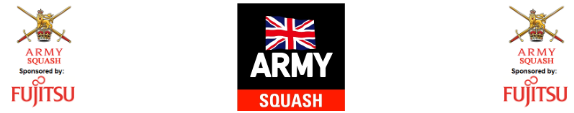 Army Individual Squash Championships 2020
21-23 January 2020GroupRunner UpWinnerC 2nd PlateLCpl Wesley ChambersSgt Santosh GurungC PlateLt Jason D'SouzaMaj Jay GoodchildC ShieldCapt Tom EmertonSgt Chusan PunB 2nd PlateLt Adam WoolleySSgt Gary DelaneyB Plate2Lt Max WalkerSgt Guamnsing MakhimB ShieldWO1 Ken GeldardCpl Satish GurungC GradeSgt Jack GatrellSgt Manoj LamaB GradeMaj Peter McGannCpl Kumar PunOver 40sMr Craig WebbMr Phil AshmanUnder 25sLt Jason D'SouzaCapt Josh BrownlowLadiesCapt Caitlin LowerLt Col Yvette AshmanA GradeTpr Paul JonesCapt Sam Miller